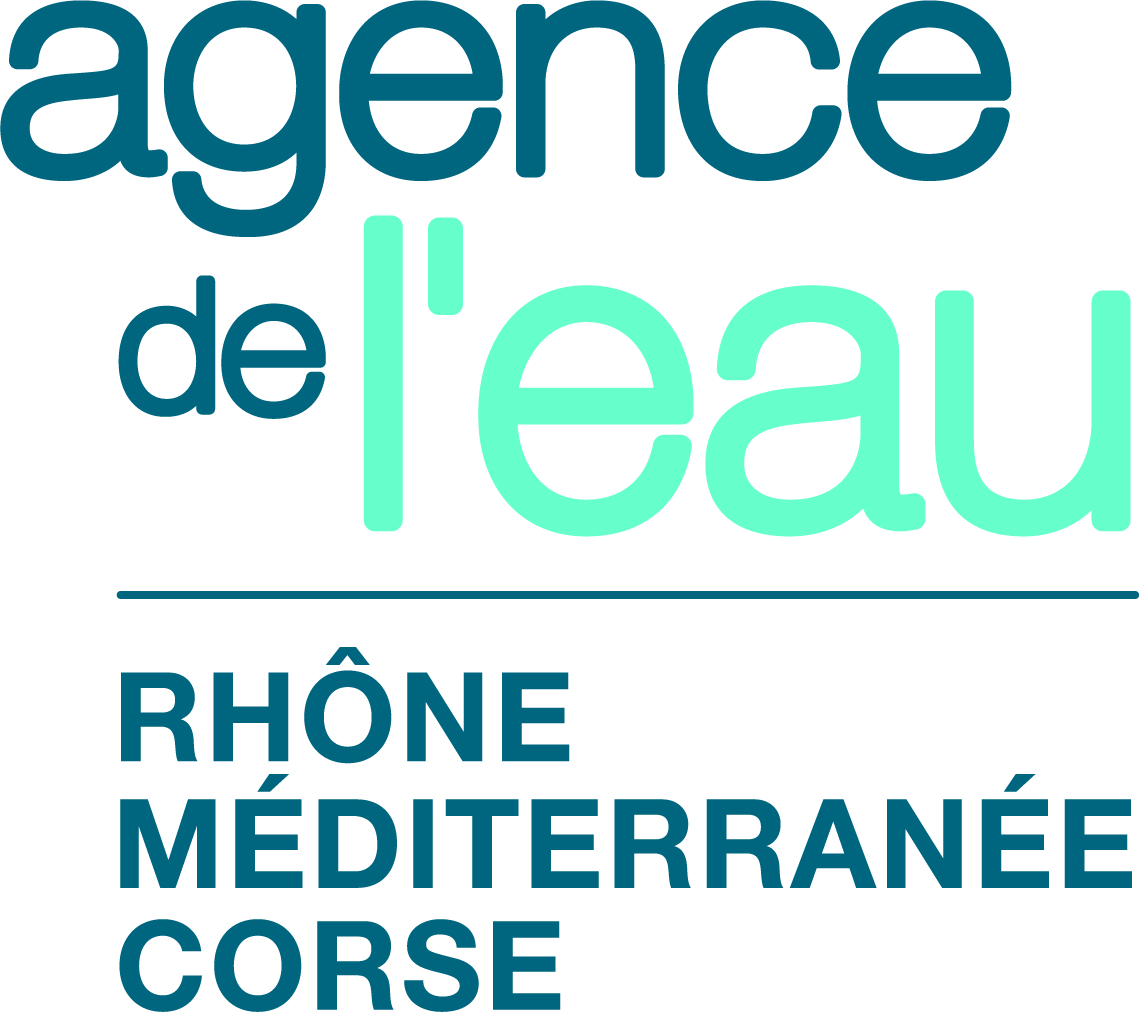 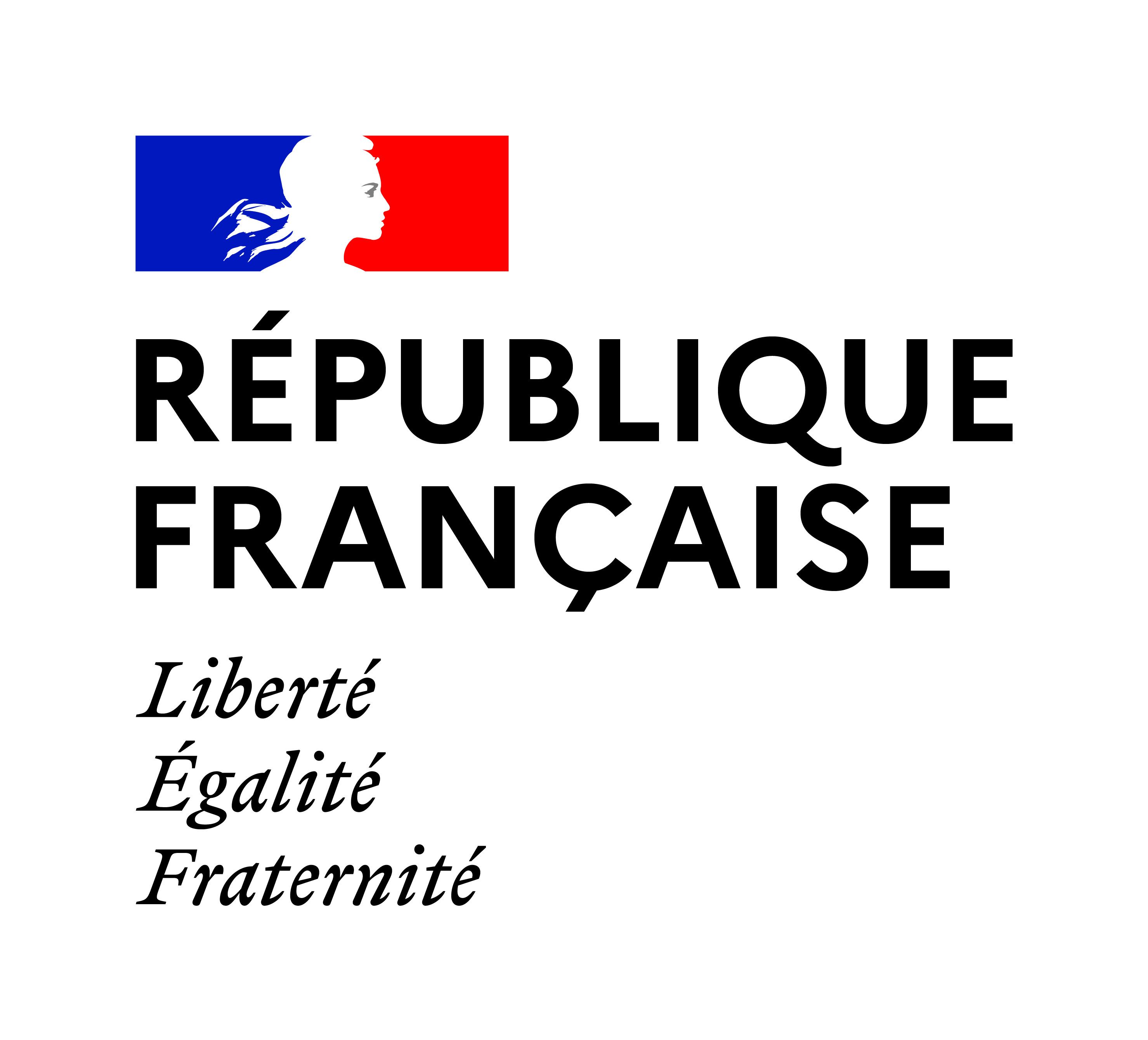 FORMULAIRE DE DEMANDE D’AIDE FINANCIERERESTAURATION, PRESERVATION DES MILIEUX(Milieux aquatiques, milieux marins et zones humides)Pour solliciter une aide financière de l’agence de l’eau, veuillez adresser votre dossier complet de demande d’aide (comprenant le présent formulaire accompagné de tous les éléments demandés) à votre délégation de rattachement : pour la connaître utilisez la rubrique Coordonnées du site web de l’agence.ATTENTION : Seules les demandes d’un montant supérieur à 10 000 € pourront faire l’objet d’une aide financière de l’agence. 1 – OBJET DE LA DEMANDE (résumé)2 – IDENTIFICATION DU DEMANDEURNom ou Raison Sociale : 	Adresse : 	Code postal: 	 Ville:	N° SIREN/SIRET: 	Tel: ……………………..		Courriel : 	Le demandeur a-t-il déjà bénéficié d'une aide de l'agence  de l’eau :	Oui 	Non Le demandeur de l’aide agit par délégation ou mandat	Oui 	Non 3 – PERSONNES à CONTACTERNom et prénom :	Qualité : 	Tel: …………………	Courriel : 	Nom et prénom : 	Qualité : 	Tel: …………………	Courriel : 	4 – PRESENTATION DU PROJETIl s’agit  : 		d’études		 de travaux/investissements	 d’animation  de maitrise foncière (acquisition, maîtrise d’usage)  	 paiement de service environnemental  autre : 	Description synthétique (objectifs, contenu et livrables) :   	Ces travaux/investissements font-ils suite à un sinistre : 	  	OUI	     NONSi oui, date de l’évènement :	  et fournir l’arrêté Catastrophe naturelle Localisation du projet (remplir les 3 champs) :Commune : 	Sous bassin versant du SDAGE : 	Masse d’eau : 	Contrat : indiquer si le projet est intégré dans un contrat avec l’agence de l’eau : 	Coût prévisionnel :	€      HT -    TTC* * Si la demande est sur le TTC, signer l’attestation en volet 7 du présent documentPlanning de réalisation : Date prévisionnelle d’engagement: ……………… de fin :	Plan de financement prévisionnel :5 – LISTE DES PIECES A FOURNIR ET ELEMENTS DETAILLES Pièces à fournir et éléments détaillés selon la nature de l’opération :6 – DEMANDE ET ENGAGEMENTJe soussigné (e) (Nom, Prénom) : 	agissant en qualité de 	sollicite une aide financière de l'agence de l'eau Rhône Méditerranée Corse, pour la réalisation du projet objet de la présente demande (pour les collectivités, tenir à disposition la délibération sollicitant l’aide de l’agence de l’eau),atteste que le projet n’est pas engagé,certifie sur l’honneur l’exactitude des renseignements fournis,m’engage à informer l’agence de l’eau en cas de modification du plan de financement ou de toute autre modification du projet tel que décrit ci-dessus et dans les pièces annexées à la présente demande,certifie être en règle au regard de l’ensemble des déclarations sociales et fiscales ainsi que des cotisations et paiements correspondants,m’engage à respecter les obligations règlementaires, notamment à obtenir les autorisations administratives nécessaires à la mise en œuvre de l’opération et à respecter les règles de participation minimale au financement des projets d’investissement portés par des collectivités territoriales (article L1111-10 du code général des collectivités territoriales),certifie que l’opération faisant l’objet de la présente demande d’aide ne correspond pas à une opération imposée par l’autorité administrative au titre d’une mise en demeure ou condamnation, ou d’une mesure compensatoire.certifie avoir pris connaissance des conditions générales et particulières d’intervention de l’agence de l’eau consultable sur le site internet de l’agence de l’eau, et m’engage à assumer les obligations faites au bénéficiaire de l’aide en cas d’attribution,ne fais pas l’objet, de la part de la commission européenne, d’une injonction de récupération d’une aide.A ........................................, le .........................Le demandeur (signature et cachet)7– ATTESTATION DE NON RECUPERATION DE LA TVA (à joindre obligatoirement au dossier de demande d’aide lorsque le budget est présenté en TTC)Je soussigné (Nom, Prénom) …………………………………………………………………………………….……..……………………………………………………………………………………………………………..………………… agissant en qualité de (Qualité) …………………………………………………………………………………….....……………………………………………………………………………………………………………..………………… certifie sur l’honneur que (Dénomination complète) ………………………………………………………….….…………………………………………………………………………………………………………………  ne récupère pas la TVA sur les dépenses à engager au titre du projet (dénomination du projet objet de la demande d’aide)…………………………………………………………………………………………………….…..…………………………………………………………………………………………………………………   et sollicite l’aide de l’Agence sur un budget prévisionnel qui s’élève à ……………………….. € TTC.A ........................., le .........................Le demandeur (signature et cachet)8 – CONTINUITE ECOLOGIQUE – ENCADREMENT EUROPEEN POUR LES OUVRAGEs ayant un usage économiquePréambule : Dès lors qu’elles concernent un ouvrage ayant un usage économique, les aides de l’agence de l’eau sont considérées comme aides d’Etat aux activités économiques et sont donc encadrées par la réglementation européenne.Un ou plusieurs ouvrage(s) est (sont)-il(s) concerné(s) par une activité économique ?Si OUI, veuillez renseigner les 2 parties suivantes : 8.1, 8.2  et 8.3Références : définitions mise en œuvre par la Commission UE (Communication de la Commission relative à la notion d'« aide d'État » visée à l'article 107, paragraphe 1, du traité sur le fonctionnement de l'Union européenne (2016/C 262/01)Définition de la notion d’entreprise et d’activité économique : Est considéré comme une « entreprise » par la réglementation communautaire des aides d’Etat : tout opérateur, quel que soit son statut juridique, qui exerce une activité économique en situation de concurrence. En conséquence : le terme « entreprise » ne concerne pas seulement les entreprises au sens du code du commerce français (SA  - SARL – SAS etc). Les structures de type association entrent donc dans le périmètre de définition de l’entreprise.La notion d’activité économique : c’est une activité consistant à offrir des biens ou des services sur un marché donné. Pour qualifier une activité « d’économique » l’un des critères déterminants est l’existence d’une rémunération correspondant à la contrepartie économique du service fourni = activité de marché donnant lieu à des prestations pouvant être facturées au prix du marché. Lorsqu’ils exercent une activité économique, les organismes publics, et notamment les collectivités territoriales, peuvent donc être des acteurs économiques.  Rappel concernant les PME : Sauf cas particulier « une entreprise n'est pas une PME si 25 % de son capital (ou des droits) est détenu par une collectivité ou un organisme public » (recommandation 2003/361/CE de la Commission du 6 mai 2003). Par extension, les collectivités territoriales seront donc considérées par l’Agence, et par principe, comme des grandes entreprises (partie 6.2)8.1 –DECLARATION CONCERNANT LA TAILLE DE L’ENTREPRISE8.2 - DECLARATION RELATIVE AUX AIDES DE MINIMISPréambule : Les aides d’Etat aux activités économiques sont encadrées par la réglementation européenne. L’agence apporte une partie de ses aides au titre du règlement général d’exemption européen dit « De minimis » n°1407/2013 du 18 décembre 2013, à l’exception du secteur de la pêche/aquaculture (règlement de minimis spécifique n°717/2014 du 27 juin 2014).Les pouvoirs publics qui allouent des aides de minimis ont l’obligation d’informer les entreprises bénéficiaires, du caractère de minimis des aides attribuées.La déclaration ci-dessous est à remplir sur la base de « l’entreprise unique », à savoir en prenant en compte les données de votre entreprise et les données des entreprises2 qui entretiennent avec vous au moins d’un des quatre liens suivants :une entreprise a la majorité des droits de vote des actionnaires ou associés d’une autre entreprise, une entreprise a le droit de nommer ou de révoquer la majorité des membres de l’organe d’administration, de direction ou de surveillance d’une autre entreprise, ouune entreprise a le droit d’exercer une influence dominante sur une autre entreprise en vertu d’un contrat conclu  avec celle-ci ou en vertu d’une clause des statuts de celle-ci, une entreprise actionnaire ou associée d’une autre entreprise contrôle seule, en vertu d’un accord conclu avec d’autres actionnaires ou associés de cette entreprise, la majorité des droits de vote des actionnaires ou associés de celle-ci.Madame ou Monsieur :................................................................................................................agissant en qualité de : ...............................................................................................................déclare sur l'honneur selon le détail ci-après : (cocher case(s) ; le non remplissage induit un traitement différent de votre demande, avec des implications sur votre aide). n’avoir reçu aucune aide de minimis durant les trois derniers exercices fiscaux dont celui en cours à la date de signature de la présente déclaration, avoir reçu, ou demandé mais pas encore reçu, les aides de minimis, durant les trois derniers exercices fiscaux dont celui en cours à la date de signature de la présente déclaration (remplir le tableau ci-dessous)L’entreprise sollicitant l’aide a-t-elle réalisé, au cours des trois derniers exercices fiscaux, dont celui en cours :une fusion ou une acquisition d’une autre entreprise ?une scission en deux ou plusieurs entreprises distinctes ?A ........................................................., le .........................................           Le demandeur (signature et cachet)8.3 –DECLARATION CONCERNANT LA SITUATION FINANCIERE DE L’ENTREPRISEDemandeur (nom ou Raison Sociale) :  	Intitulé du projet : 	Coût global du projet : 	Cadre réservé à l’agence de l’eau Rhône Méditerranée CorseDossier reçu le : ……………..…………Date d’enregistrement : ……………………….      N° interlocuteur : ……………..     N° de dossier DA : ……………………Dossier complet :          oui           nonPièces complémentaires :	- demande effectuée le : 	 	- par : 		- pièces complémentaires reçues le : 	Observations : Si oui, précisez :Pièce à produireJustificatif à joindre Délégation de service publicConvention de versement des aides en cas de gestion déléguée (modèle) Contrat de délégation de service public Délégation de maîtrise d’ouvrageConvention de versement des aides en cas de gestion déléguée (modèle) Convention de délégation de maitrise d’ouvrage Convention de mandat Conventions de mandat entre chaque mandant et le mandataire (modèle)- Autre :........................................................................................................................................................................................ Autre :........................................................................................................................................................................................ Autre :........................................................................................................................................................................................FinanceursMontant de la contribution attendue %Agence de l’eau = ………………………………….Département = ….……………………………………Région = …….……………………………………………Autres (Europe, privés…) :…………..………………………………………………………………………………………………………………€….……………………………€….……………………………€… ……………………………€… ……………………………€……..…%  …..…%  …..…%   …..…%   … ….%   Part d’autofinancement……………………………€…… ….%  Pièces générales communes à toute demande d’aide financière (joindre à l’envoi) :Pièces générales communes à toute demande d’aide financière (joindre à l’envoi) :Pièces générales communes à toute demande d’aide financière (joindre à l’envoi) :En cas de première demande d’aide ou de modification :En cas de première demande d’aide ou de modification :Pour les Etablissements Publics de Coopération Intercommunale (EPCI), joindre une copie des statuts et arrêté préfectoral associé.Pour tous, joindre un extrait de la situation au répertoire SIREN/SIRETPour les demandeurs d’aide agissant par délégation ou mandat, fournir les pièces prévues au volet 2.Pour les demandeurs d’aide agissant par délégation ou mandat, fournir les pièces prévues au volet 2.Pour les associations loi 1901, le formulaire CERFA dument complétéPour les associations loi 1901, le formulaire CERFA dument complétéNATURE D’OPERATIONDOCUMENTS A FOURNIR (cochez si fourni)DOCUMENTS A FOURNIR (cochez si fourni)5.1. ETUDESEléments communs à tout type d’étudesCahier des charges de l’étude5.1. ETUDESEléments communs à tout type d’étudesEstimation des coûts des études et des coûts des missions d’assistance (à maîtrise d’ouvrage, à maître d’œuvre) 5.1. ETUDESEléments communs à tout type d’étudesPérimètre de l’étude : fournir une carte 5.1. ETUDESEléments communs à tout type d’étudesAvertissement :Pour le solde financier des études (essais, mesures ou expériences), le titulaire est tenu de transmettre les données sous forme électronique (y compris les données brutes en format exploitable) et de fournir un exemplaire au moins du rapport papier, un exemplaire en pdf autorisant la recherche plein texte ainsi que les autres fichiers numériques. Il l’accompagne d'un résumé.En application des articles L 124.1 à L 124.8 du Code de l’environnement, les résultats de l’étude devront être mis à disposition du public (hors données confidentielles énumérées par la Convention D’Aarhus) et publiés sur documentation.eaufrance.fr.Avertissement :Pour le solde financier des études (essais, mesures ou expériences), le titulaire est tenu de transmettre les données sous forme électronique (y compris les données brutes en format exploitable) et de fournir un exemplaire au moins du rapport papier, un exemplaire en pdf autorisant la recherche plein texte ainsi que les autres fichiers numériques. Il l’accompagne d'un résumé.En application des articles L 124.1 à L 124.8 du Code de l’environnement, les résultats de l’étude devront être mis à disposition du public (hors données confidentielles énumérées par la Convention D’Aarhus) et publiés sur documentation.eaufrance.fr.NATURE D’OPERATIONDOCUMENTS A FOURNIR (cochez si fourni)DOCUMENTS A FOURNIR (cochez si fourni)5.2. TRAVAUXEléments communs à tout type de travauxPour tout type de travaux, un dossier d’avant-projet ou de projet comprenant à minima :Pour tout type de travaux, un dossier d’avant-projet ou de projet comprenant à minima :5.2. TRAVAUXEléments communs à tout type de travauxMémoire explicatif : état initial, principaux problèmes rencontrés, contexte, rapports des études réalisées, avis du CODERST…), volets technique et environnemental, motivation de la démarche, cohérence vis-à-vis de la stratégie technique de restauration du bon fonctionnement des milieux aquatiques sur le bassin versant,5.2. TRAVAUXEléments communs à tout type de travauxObjectifs de l’opération et évaluation des résultats attendus des travaux entrepris : vis à vis du milieu récepteur. A quelle pression et à quelle mesure du PDM le projet répond-il ? Quel pourcentage du linéaire de masse d’eau affecté par cette pression le projet permet-il de réduire ? 5.2. TRAVAUXEléments communs à tout type de travauxDescription des études préalables aux travaux prévues : levers topographiques, étude géotechnique, etc.5.2. TRAVAUXEléments communs à tout type de travauxEchéancier de réalisation, détaillant les différentes phases de l’opération5.2. TRAVAUXEléments communs à tout type de travauxDétail du coût du projet (par grand poste, ou selon détail estimatif, sans oublier les coûts éventuels projetés en termes d’entretien post-restauration, de suivi d’efficacité sur les milieux, de communication liée aux travaux le cas échéant…)5.2. TRAVAUXEléments communs à tout type de travauxDescription du projet (contenu, modalités d’implantation, caractéristiques techniques, linéaire ou surface concernée) 5.2. TRAVAUXEléments communs à tout type de travauxLe projet prévoit-il un suivi de l’efficacité sur les milieux ? oui  ☐   non ☐Si oui, fournir le protocole de suivi précisant la durée de l’état initial et de l’état post-travaux, la localisation des stations, les paramètres et la fréquence de suivi5.2. TRAVAUXEléments communs à tout type de travauxPlan du projet (échelle comprise entre 1/2000 et 1/5000) où figurent le schéma et les caractéristiques des principaux aménagements existants et projetés.5.2. TRAVAUXEléments communs à tout type de travauxEnjeux attachés aux travaux : Bon Etat ☐- Biodiversité ☐ – Inondation  ☐ – Equilibre sédimentaire ☐ –– AEP ☐ – Changement climatique ☐ - Fonction hydrologique et/ou biogéochimique d’une zone humide ☐5.2. TRAVAUXEléments communs à tout type de travauxVolet réglementaire (Avis service de police de l’eau, CODERST…)Si travaux de restauration de la continuité écologique : avis de l’OFB ou de l’Etat sur le scenario de travauxSi travaux d’organisation des mouillages : avis du service de l’Etat compétentSi travaux de restauration de la morphologie : avis de la structure porteuse du dispositif d’animation à l’échelle du BV et avis de l’instance de concertationELEMENTS SPECIFIQUES RELATIFS AUX NATURES D’OPERATION 5.1. ETUDES ET 5.2. TRAVAUXELEMENTS SPECIFIQUES RELATIFS AUX NATURES D’OPERATION 5.1. ETUDES ET 5.2. TRAVAUXELEMENTS SPECIFIQUES RELATIFS AUX NATURES D’OPERATION 5.1. ETUDES ET 5.2. TRAVAUXa/ cours d’eauSi le projet inclut un objectif de restauration hydromorpho :Linéaire de cours d’eau (restauré) par le projet (Km) : …………………Fournir une carte de localisation du tronçon restauré Numéro ROE :……………………………………….Cocher le type de travaux correspondant au projet : Travaux portant sur tout ou partie du lit majeur, travaux de restauration de l’EBF, réactivation de la zone d’expansion de crue, restauration d’annexes alluviales, lônes  et autres ZH, travaux de suppression des contraintes latérales pour relance transport solide  des rivières actives…. Travaux favorisant la fréquence des débordements  des eaux vers  le lit majeur/lit moyen en hautes eaux  Travaux du lit mineur favorisant l’habitabilité du cours d’eau à l’étiage (diversité des substrats x écoulements x hauteur d’eau) sans  toutefois modifier les conditions d’inondation. Travaux d’amélioration des habitats du lit mineur ou des berges sans effet sur les conditions d’écoulements, la connectivité, ni réamorce de « processus » sédimentaires…a/ cours d’eauSi le projet inclut un objectif de rétablissement de la continuité :N° ROE de l’ouvrage : ………………………………………Statut de l’ouvrage : est-il concerné par : le classement en L2 ? une zone d’action prioritaire (ZAP) au titre des poissons migrateurs ?une mesure dans le PDM ?zone de présence apron ?Type de travaux (rayer la mention inutile) : Effacement / Arasement ou brèche / Equipement montaison / équipement dévalaisonGain morphologique : si effacement ou arasement : effet plan d’eau supprimé sur un linéaire de : …………..…Amélioration du transport sédimentaire : oui  ☐   non ☐Encadrement européen : remplir les attestations du volet 8 en fin de formulairea/ cours d’eauSi le projet inclut un objectif d’amélioration de la gestion hydrologiqueFournir l’acte administratif établissant l’obligation réglementaireFournir le coût estimatif des pertes économiques sur la base de la délibération du 01/12/2011Indiquer s’il s’agit : D’une action sur le long terme : Si oui, fournir l’acte administratif fixant les nouvelles modalités de gestion (si disponible) ou tout autre document les établissant (relevé de décisions de comité de pilotage…) D’une action sur une période limitée à des fins d’expérimentationa/ cours d’eauSi le projet porte sur l’entretien/restauration de la végétation :Fournir le programme pluriannuel de gestion de la végétation ou le plan d’action contre les EEEFournir l’ordre de service relatif au lancement d’une opération prioritaire définie avec l’agencea/ cours d’eauSi le projet porte sur des travaux de lutte contre les Espèces Exotiques Envahissantes (EEE) non intégrés à un projet global de restauration :Fournir le plan d’actions EEEb/ zones humidesSurface de zone(s) humide(s) concernée par le projet (Ha) :………………………. dont surface restaurée : ……………………….Fournir le plan de gestion intégrant le diagnostic de  fonctionnement hydrologique de la zone humideExiste-t-il un plan de gestion stratégique des zones humides  sur le BV (oui / non) et cette ZH est-elle  identifiée dans ce document ? oui  ☐   non ☐c/ foncierSi le projet comprend de la maîtrise foncière :Indiquer s’il existe une stratégie foncière intégrant les enjeux de gestion de l’eau sur le territoire : oui (à fournir) /non. Indiquer  la surface prévue à l’acquisition dans la présente demande d’aide  ………………………………………………………..ha ;Joindre une délibération qui précise les objectifs de gestion et l’engagement à prendre en compte les objectifs du projet dans les documents d’urbanisme ;Joindre une évaluation détaillée des coûts en distinguant les postes de dépense (a minima valeur vénale, indemnités, autres) et argumentée (fournir  à l’appui l’estimation d’une structure référente) ;Si le projet comprend des échanges fonciers : joindre la stratégie foncière (condition d’aide)  et une garantie de la concomitance de l’échange entre les terrains (compromis de vente ou à défaut attestation sur l’honneur, délibération).d/ milieux marinsSi le projet porte sur la réduction de la pression exercée par les mouillages sur l’herbier de posidonie et les zones à coralligène : Surface d’herbiers préservée (ha) et le cas échéant surface de coralligène : …………………………………………………………………………N° de la masse d’eau côtière : …………………………………………………Préciser dans le mémoire explicatif les moyens mis en œuvre pour éviter le report de la pression de mouillage sur secteur voisin Fournir l’engagement du maître d’ouvrage à réaliser un bilan de l’utilisation de la zone de mouillage et de son efficacité écologiqueLe cas échéant, préciser dans  le budget de l’opération les recettes liées  à la perception d’une redevance ou d’une taxe d’utilisation  des mouillages ainsi que l’estimation du coût de fonctionnement de la zone de mouillage sur une période de 5 ans.d/ milieux marinsSi le projet porte sur la restauration écologique des petits fonds côtiers : Nombre d’habitats artificiels installés: ……………………………………Surface utile déployée concernée (en ha) : …………….N° de la masse d’eau côtière : ………………………………………e/ Paiement pour services environnementaux (PSE)Si le projet porte sur des paiements pour services environnementaux (PSE) :Indiquer à quel objectif se raccroche le PSE :restauration milieux aquatiques   reconquête de la biodiversité préservation et restauration zones humides ELEMENTS SPECIFIQUES RELATIFS AUX NATURES D’OPERATION 5.1. ETUDES ET 5.2. TRAVAUXELEMENTS SPECIFIQUES RELATIFS AUX NATURES D’OPERATION 5.1. ETUDES ET 5.2. TRAVAUXELEMENTS SPECIFIQUES RELATIFS AUX NATURES D’OPERATION 5.1. ETUDES ET 5.2. TRAVAUXf/ Travaux ou études réalisés en régieSi tout ou partie du projet est réalisé en régie NB : les missions d’encadrement et de coordination administrative interne ne sont pas éligibles. Si tout ou partie du projet est réalisé en régie NB : les missions d’encadrement et de coordination administrative interne ne sont pas éligibles. f/ Travaux ou études réalisés en régieDétaillez pour les actions réalisées en régie :Objectifs et contenus : ………………………..……………………………...……. …………………………………………………………………………………………………………………………..……………………………………………………………Date de début : ............................ Date de fin :................................Nombre de personnes : …………… Nombre de jours : …..… jours (indiquer le nombre de jours homme. Ex : actions réalisées sur 5 jours par 2 personnes, durée des actions = 10 jours)Coût journalier chargé : …………….… €/j (salaire brut + charges patronales/j)Joindre une attestation de dépenses des prestations en régie selon ce modèle.f/ Travaux ou études réalisés en régieCoûts spécifiques nécessaires à la réalisation des actions en régie (non inclus dans le fonctionnement courant, par exemple : locations de salles, matériel de mesure...) : Détail des coûts spécifiques :…………..………………………………………… ………………………………………………………………………………………………………………………………………………………………………………………… Montant :……………………………… €   HT -    TTCJoindre le détail des dépensesNATURE D’OPERATIONDOCUMENTS A FOURNIR ET ELEMENTS DETAILLESDOCUMENTS A FOURNIR ET ELEMENTS DETAILLES5.3. MISSIONS D’ANIMATIONPour les missions annuelles de nature pérenne : remplir la feuille de route technique et financière définissant les objectifs de l’année et les montants des dépenses.Pour les missions ponctuelles : joindre une note technique précisant les objectifs, le contenu détaillé, le cahier des charges, les modalités de réalisation et les indicateurs de suivi.Détaillez pour les missions d’animation :Date de début : ……….................. Date de fin : ..............................Nombre de personnes réalisant les missions : ……………… Durée des missions : …..… jours (indiquer le nombre de jours homme, par exemple : missions réalisées sur 5 jours par 2 personnes, durée des missions = 10 jours)NB : les missions d’encadrement et de coordination administrative interne ne sont pas éligibles.Pour les missions annuelles de nature pérenne : remplir la feuille de route technique et financière définissant les objectifs de l’année et les montants des dépenses.Pour les missions ponctuelles : joindre une note technique précisant les objectifs, le contenu détaillé, le cahier des charges, les modalités de réalisation et les indicateurs de suivi.Détaillez pour les missions d’animation :Date de début : ……….................. Date de fin : ..............................Nombre de personnes réalisant les missions : ……………… Durée des missions : …..… jours (indiquer le nombre de jours homme, par exemple : missions réalisées sur 5 jours par 2 personnes, durée des missions = 10 jours)NB : les missions d’encadrement et de coordination administrative interne ne sont pas éligibles.5.3. MISSIONS D’ANIMATIONPour les missions réalisées en régie :Coût journalier chargé de la (ou des) mission(s) :…………….… €/j (salaire brut + charges patronales/j) Donnée(s) à indiquer dans la feuille de route technique et financière (lien ci-dessus)Nombre de jours : …..… jours (indiquer le nombre de jours homme)Nombre de jours travaillés par an : …..… jours5.3. MISSIONS D’ANIMATIONPour les prestations externes d’animation :L’action est effectuée par (organisme / service / structure) : ……………………………………………………………………………………………….……………………………………………………………………………………Prix de revient d’une journée d’animation : ………….… €/jCoût de la prestation : …………………..……€   HT -    TTCNombre de jours : …..… jours (indiquer le nombre de jours homme)Joindre le détail des dépenses5.3. MISSIONS D’ANIMATIONCoûts spécifiques nécessaires à la réalisation des missions (non inclus dans le fonctionnement courant, par exemple : locations de salles, honoraires d’intervenants extérieurs, matériel de mesure)Détail des coûts spécifiques :……………………………………………………… ………………………………………………………………………………………………………………………………………………………………………………… Coût :……………………………… €   HT -    TTC Joindre le détail des dépenses5.3. MISSIONS D’ANIMATIONInvestissements matériels nécessaires au démarrage des missions pérennes d’animation : Si justifiés, ils pourront être aidés pour une période de 5 ans en une ou plusieurs fois durant les 3 premières années.Détail des investissements :………………………………………………………… ………………………………………………………………………………………………………………………………………………………………………….Coût :………………………………………… €   HT -    TTCNombre d’ETP concernés par l’investissement : …..…  ETPJoindre le détail des dépensesNATURE D’OPERATIONDOCUMENTS A FOURNIR ET ELEMENTS DETAILLESDOCUMENTS A FOURNIR ET ELEMENTS DETAILLES5.4. ACTIONS DE COMMUNICATIONJoindre une note technique précisant les objectifs, le contenu détaillé, le cahier des charges, les publics cibles, les  modalités de réalisation et les indicateurs de suivi de l’action.Détaillez pour les actions de communication :Date de début : .......................... Date de fin : ...........................Nombre de personnes réalisant les actions : ……………… Pratiques tarifaires éventuelles appliquées aux bénéficiaires des actions (participation financière des bénéficiaires ? sur quelles bases ? barèmes ? …) : …………………………………..……………………………………………………… ………………………………………………………………………………………………………………………………………………………………………………………………….Recette prévisionnelle :…………………… €NB : les missions d’encadrement et de coordination administrative interne ne sont pas éligibles. Joindre une note technique précisant les objectifs, le contenu détaillé, le cahier des charges, les publics cibles, les  modalités de réalisation et les indicateurs de suivi de l’action.Détaillez pour les actions de communication :Date de début : .......................... Date de fin : ...........................Nombre de personnes réalisant les actions : ……………… Pratiques tarifaires éventuelles appliquées aux bénéficiaires des actions (participation financière des bénéficiaires ? sur quelles bases ? barèmes ? …) : …………………………………..……………………………………………………… ………………………………………………………………………………………………………………………………………………………………………………………………….Recette prévisionnelle :…………………… €NB : les missions d’encadrement et de coordination administrative interne ne sont pas éligibles. 5.4. ACTIONS DE COMMUNICATIONPour les actions réalisées en régie :Intitulé de la prestation : ………………………………………………………….. …………………………………………………………………………………………………………………………………………………………………….………………Coût journalier chargé de la (ou des) actions(s) : ………….… €/j (salaire brut + charges patronales)Nombre de jours : …..… jours (indiquer le nombre de jours homme, par exemple : mission réalisée sur 5 jours par 2 personnes, durée de la mission = 10 jours)Joindre une attestation de dépenses des prestations en régie selon ce modèle.5.4. ACTIONS DE COMMUNICATIONPour actions réalisées par prestations externes :Intitulé de la prestation : …………………………………………………………. ………………………………………..……………………………………………………………………………………………………………………………………………L’action est effectuée par (organisme / service / structure) : …………… .……………………………………………….……………………………………………………………………………………………………………………………………Prix de revient d’une journée : ………….… €/jNombre de jours : …..… jours (indiquer le nombre de jours homme, par exemple : mission réalisée sur 5 jours par 2 personnes, durée de la mission = 10 jours)Coût de la prestation : ………………….…€   HT -    TTCJoindre le détail des dépenses5.4. ACTIONS DE COMMUNICATIONDépenses externes liées à l’organisation et la mise en œuvre du projet :Par exemple : réalisation de supports et outils, locations de salles, honoraires d’intervenants extérieurs, routage, impressionsNature des supports, outils, documents proposés : …………………………... …………………………..………………………………………………………………………………………………………………..………………………………………….Détail des coûts : ……………………………………………………………………. ………………………………………..…………………………………………………………………………………………………………………………………………… Montant :……………………………… €   HT -    TTCJoindre le détail des dépensesNom de l’ouvrage et numéro ROEUsage de l’ouvrageTaille de l’entreprise : Pour savoir si vous êtes une Petite entreprise, une Moyenne Entreprise ou une Grande Entreprise, 3 données sont nécessaires : l’effectif, le chiffre d’affaires, le bilan annuel. Ces données sont à calculer selon les modalités européennes en vigueur (cf art. 6 de l’annexe à la recommandation 2003/361/CE). Elles tiennent compte de vos ressources propres, mais aussi des liens de dépendances avec d’autres entreprises (actionnariat, partenariats…)A toutes fins utiles, nous vous recommandons de vous reporter au guide « Définition d’une PME » : http://ec.europa.eu/DocsRoom/documents/15582/attachments/1/translations/fr/renditions/native Il existe également un test en ligne à l’adresse suivante : http://testpme.wallonie.be (possibilité de sélectionner la langue en haut à droite) De façon simplifiée, merci de remplir la déclaration suivante :Je déclare : (cocher une des 2 cases) être une entreprise totalement indépendante (détenir 100 % du capital ou droits de vote) dans ce cas, ne prendre en compte que les données (effectif, CA, bilan) de votre entreprise pour remplir le point 2, avoir, dans le cas contraire, pris en compte les modalités de la recommandation 2003/061 CE pour calculer mes propres données; se reporter au guide « Définition d’une PME » et le cas échéant, remplir et ajouter l’annexe (et les fiches supplémentaires) prévu à cet effet. Je déclare, sur la base des données calculées pour la période de référence suivante (*) : …………………………… - Répondre aux 2 critères d’une Petite Entreprise, à savoir : (cocher les cases)	 employer  moins de 50 personnes 	 avoir un chiffre d’affaire  10 millions d’€ ou un bilan  10 millions d’€, - Répondre aux 2 critères d’une Moyenne Entreprise, à savoir : (cocher les cases)	 employer  moins de 250 personnes 	 avoir un chiffre d’affaire  50 millions d’€ ou un bilan  43 millions d’€, - Ne pas répondre aux critères d’une Petite ou Moyenne Entreprise et (cocher la case) 	 relever du statut de Grande Entreprise IMPORTANT : En cas de non remplissage ou de remplissage partiel des informations, l’entreprise sera considérée comme ayant le statut de grande entreprise. (*) Toutes les données doivent être afférentes au dernier exercice comptable clôturé et sont calculées sur une base annuelle. Dans le cas d’une entreprise nouvellement créée et dont les comptes n’ont pas encore été clôturés, les données à considérer font l’objet d’une estimation de bonne foi en cours d’exercice.Date d’attribution de l’aide de minimis Date de demande de l’aide de minimis si non encore perçueNom et numéro SIREN de l’entreprise Nom et numéro SIREN de l’entreprise Type d’aide de minimis (général,  pêche et aquaculture)Organisme attributaire de l’aideMontant de l’aide (en euros)(Remplir un nouveau tableau au besoin)(Remplir un nouveau tableau au besoin)(Remplir un nouveau tableau au besoin)MONTANT TOTAL DES AIDESMONTANT TOTAL DES AIDESMONTANT TOTAL DES AIDESSituation financière de l’entreprise :L’entreprise est-elle en situation de procédure collective 	Procédure de sauvegarde ; depuis le  ……………..………………………………	Redressement judiciaire ; depuis le  ……………………………………………L’entreprise a-t-elle bénéficié :-d’une aide au sauvetage et n'a pas remboursé le prêt ou mis fin à la garantie ?          OUI      NON-d'une aide à la restructuration et est toujours soumise à un plan de restructuration ?   OUI     NONIMPORTANT : L’agence peut être amenée, pour vous attribuer une aide, à s’assurer que votre entreprise n’est pas « en difficulté » financière. Le statut « entreprise en difficulté » répond à la définition européenne du règlement (UE) No 651/2014 (règlement UE 651/2014 - site européen), p.19 point 18 de l’art.2. Nous vous invitons à répondre aux demandes de précisions de l’agence (ou de son prestataire mandaté) pour ne pas bloquer votre dossier.